Vadovaudamasi Lietuvos Respublikos vietos savivaldos įstatymo 15 straipsnio 2 dalies 16 punktu, Lietuvos Respublikos sveikatos priežiūros įstaigų įstatymo Nr. I-1367 2, 10, 11, 151, 39 straipsnių pakeitimo ir įstatymo papildymo 461 straipsniu įstatymo Nr. XIV-1278  7 straipsnio 2 dalimi, Lietuvos Respublikos sveikatos apsaugos ministro 2023 m. gegužės 22 d. įsakymo Nr. V-589 „Dėl Sveikatos centrui priskiriamų sveikatos priežiūros paslaugų teikimo organizavimo tvarkos aprašo patvirtinimo“ (toliau – Įsakymas Nr. V-589) 2.2 papunkčiu ir Sveikatos centrui priskiriamų sveikatos priežiūros paslaugų teikimo organizavimo tvarkos aprašo, patvirtinto Įsakymu Nr. V-589, 6 punktu, Pagėgių savivaldybės taryba  n u s p r e n d ž i a:Inicijuoti Pagėgių savivaldybės sveikatos centro kūrimą.Pavesti Pagėgių savivaldybės merui įvykdyti Sveikatos centrui priskiriamų sveikatos priežiūros paslaugų teikimo organizavimo tvarkos aprašo, patvirtinto Lietuvos Respublikos sveikatos apsaugos ministro 2023 m. gegužės 22 d. įsakymu Nr. V-589 „Dėl Sveikatos centrui priskiriamų sveikatos priežiūros paslaugų teikimo organizavimo tvarkos aprašo patvirtinimo“, 11 punkte nurodytas sąlygas.3. Sprendimą paskelbti Teisės aktų registre ir Pagėgių savivaldybės interneto svetainėje www.pagegiai.lt.Savivaldybės meras 				            Vaidas Bendaravičius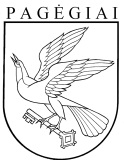 Pagėgių savivaldybės tarybasprendimasDĖL PAGĖGIŲ SAVIVALDYBĖS SVEIKATOS CENTRO KŪRIMO INICIJAVIMO2023 m. birželio 20 d. Nr. T-111Pagėgiai